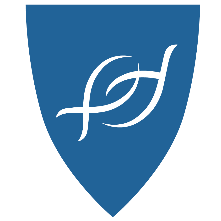 Unntatt fra offentlighetenOffentleglova § 13Unntatt fra offentlighetenOffentleglova § 13Unntatt fra offentlighetenOffentleglova § 13Unntatt fra offentlighetenOffentleglova § 13Henvisning til Pedagogisk psykologisk tjeneste (PP-tjenesten)Henvisning til Pedagogisk psykologisk tjeneste (PP-tjenesten)Henvisning til Pedagogisk psykologisk tjeneste (PP-tjenesten)Henvisning til Pedagogisk psykologisk tjeneste (PP-tjenesten)Henvisning til Pedagogisk psykologisk tjeneste (PP-tjenesten)Henvisning til Pedagogisk psykologisk tjeneste (PP-tjenesten)Henvisning til Pedagogisk psykologisk tjeneste (PP-tjenesten)Henvisning til Pedagogisk psykologisk tjeneste (PP-tjenesten)Henvisning til Pedagogisk psykologisk tjeneste (PP-tjenesten)Henvisning til Pedagogisk psykologisk tjeneste (PP-tjenesten)Henvisende instans: Henvisende instans: Henvisende instans: Henvisende instans: Henvisende instans: Henvisende instans: Hva trenger du/dere hjelp av PP-tjenesten til? Hva trenger du/dere hjelp av PP-tjenesten til? Hva trenger du/dere hjelp av PP-tjenesten til? Hva trenger du/dere hjelp av PP-tjenesten til? Hva trenger du/dere hjelp av PP-tjenesten til? Hva trenger du/dere hjelp av PP-tjenesten til? Sett kryssSett kryssSett kryssSett kryssUtredning, råd og veiledningUtredning, råd og veiledningUtredning, råd og veiledningUtredning, råd og veiledningUtredning, råd og veiledningUtredning, råd og veiledningFor veiledning til utfylling av skjemaet, ta gjerne kontakt med: Barn, ungdom og voksne: Kontakt PP-rådgiver som arbeider på barnets barnehage/skole Telefon kontor: 712 99 820Pedagogisk-psykologisk tjeneste (PPT) - Hustadvika kommune For veiledning til utfylling av skjemaet, ta gjerne kontakt med: Barn, ungdom og voksne: Kontakt PP-rådgiver som arbeider på barnets barnehage/skole Telefon kontor: 712 99 820Pedagogisk-psykologisk tjeneste (PPT) - Hustadvika kommune For veiledning til utfylling av skjemaet, ta gjerne kontakt med: Barn, ungdom og voksne: Kontakt PP-rådgiver som arbeider på barnets barnehage/skole Telefon kontor: 712 99 820Pedagogisk-psykologisk tjeneste (PPT) - Hustadvika kommune Bekymringsfullt fravær  Bekymringsfullt fravær  Bekymringsfullt fravær  Bekymringsfullt fravær  Bekymringsfullt fravær  Bekymringsfullt fravær  For veiledning til utfylling av skjemaet, ta gjerne kontakt med: Barn, ungdom og voksne: Kontakt PP-rådgiver som arbeider på barnets barnehage/skole Telefon kontor: 712 99 820Pedagogisk-psykologisk tjeneste (PPT) - Hustadvika kommune For veiledning til utfylling av skjemaet, ta gjerne kontakt med: Barn, ungdom og voksne: Kontakt PP-rådgiver som arbeider på barnets barnehage/skole Telefon kontor: 712 99 820Pedagogisk-psykologisk tjeneste (PPT) - Hustadvika kommune For veiledning til utfylling av skjemaet, ta gjerne kontakt med: Barn, ungdom og voksne: Kontakt PP-rådgiver som arbeider på barnets barnehage/skole Telefon kontor: 712 99 820Pedagogisk-psykologisk tjeneste (PPT) - Hustadvika kommune Sakkyndig vurdering Spesialundervisning (Opplæringsloven § 5-1)Sakkyndig vurdering Spesialundervisning (Opplæringsloven § 5-1)Sakkyndig vurdering Spesialundervisning (Opplæringsloven § 5-1)Sakkyndig vurdering Spesialundervisning (Opplæringsloven § 5-1)Sakkyndig vurdering Spesialundervisning (Opplæringsloven § 5-1)Sakkyndig vurdering Spesialundervisning (Opplæringsloven § 5-1)For veiledning til utfylling av skjemaet, ta gjerne kontakt med: Barn, ungdom og voksne: Kontakt PP-rådgiver som arbeider på barnets barnehage/skole Telefon kontor: 712 99 820Pedagogisk-psykologisk tjeneste (PPT) - Hustadvika kommune For veiledning til utfylling av skjemaet, ta gjerne kontakt med: Barn, ungdom og voksne: Kontakt PP-rådgiver som arbeider på barnets barnehage/skole Telefon kontor: 712 99 820Pedagogisk-psykologisk tjeneste (PPT) - Hustadvika kommune For veiledning til utfylling av skjemaet, ta gjerne kontakt med: Barn, ungdom og voksne: Kontakt PP-rådgiver som arbeider på barnets barnehage/skole Telefon kontor: 712 99 820Pedagogisk-psykologisk tjeneste (PPT) - Hustadvika kommune Tidlig skolestart (Opplæringsloven § 2-1 tredje ledd)Tidlig skolestart (Opplæringsloven § 2-1 tredje ledd)Tidlig skolestart (Opplæringsloven § 2-1 tredje ledd)Tidlig skolestart (Opplæringsloven § 2-1 tredje ledd)Tidlig skolestart (Opplæringsloven § 2-1 tredje ledd)Tidlig skolestart (Opplæringsloven § 2-1 tredje ledd)For veiledning til utfylling av skjemaet, ta gjerne kontakt med: Barn, ungdom og voksne: Kontakt PP-rådgiver som arbeider på barnets barnehage/skole Telefon kontor: 712 99 820Pedagogisk-psykologisk tjeneste (PPT) - Hustadvika kommune For veiledning til utfylling av skjemaet, ta gjerne kontakt med: Barn, ungdom og voksne: Kontakt PP-rådgiver som arbeider på barnets barnehage/skole Telefon kontor: 712 99 820Pedagogisk-psykologisk tjeneste (PPT) - Hustadvika kommune For veiledning til utfylling av skjemaet, ta gjerne kontakt med: Barn, ungdom og voksne: Kontakt PP-rådgiver som arbeider på barnets barnehage/skole Telefon kontor: 712 99 820Pedagogisk-psykologisk tjeneste (PPT) - Hustadvika kommune Utsatt skolestart (Opplæringsloven § 2-1 tredje ledd)Utsatt skolestart (Opplæringsloven § 2-1 tredje ledd)Utsatt skolestart (Opplæringsloven § 2-1 tredje ledd)Utsatt skolestart (Opplæringsloven § 2-1 tredje ledd)Utsatt skolestart (Opplæringsloven § 2-1 tredje ledd)Utsatt skolestart (Opplæringsloven § 2-1 tredje ledd)For veiledning til utfylling av skjemaet, ta gjerne kontakt med: Barn, ungdom og voksne: Kontakt PP-rådgiver som arbeider på barnets barnehage/skole Telefon kontor: 712 99 820Pedagogisk-psykologisk tjeneste (PPT) - Hustadvika kommune For veiledning til utfylling av skjemaet, ta gjerne kontakt med: Barn, ungdom og voksne: Kontakt PP-rådgiver som arbeider på barnets barnehage/skole Telefon kontor: 712 99 820Pedagogisk-psykologisk tjeneste (PPT) - Hustadvika kommune For veiledning til utfylling av skjemaet, ta gjerne kontakt med: Barn, ungdom og voksne: Kontakt PP-rådgiver som arbeider på barnets barnehage/skole Telefon kontor: 712 99 820Pedagogisk-psykologisk tjeneste (PPT) - Hustadvika kommune Bekreftelse dysleksi jfr rutiner i Språkplan for Hustadvika kommuneBekreftelse dysleksi jfr rutiner i Språkplan for Hustadvika kommuneBekreftelse dysleksi jfr rutiner i Språkplan for Hustadvika kommuneBekreftelse dysleksi jfr rutiner i Språkplan for Hustadvika kommuneBekreftelse dysleksi jfr rutiner i Språkplan for Hustadvika kommuneBekreftelse dysleksi jfr rutiner i Språkplan for Hustadvika kommuneFor veiledning til utfylling av skjemaet, ta gjerne kontakt med: Barn, ungdom og voksne: Kontakt PP-rådgiver som arbeider på barnets barnehage/skole Telefon kontor: 712 99 820Pedagogisk-psykologisk tjeneste (PPT) - Hustadvika kommune For veiledning til utfylling av skjemaet, ta gjerne kontakt med: Barn, ungdom og voksne: Kontakt PP-rådgiver som arbeider på barnets barnehage/skole Telefon kontor: 712 99 820Pedagogisk-psykologisk tjeneste (PPT) - Hustadvika kommune For veiledning til utfylling av skjemaet, ta gjerne kontakt med: Barn, ungdom og voksne: Kontakt PP-rådgiver som arbeider på barnets barnehage/skole Telefon kontor: 712 99 820Pedagogisk-psykologisk tjeneste (PPT) - Hustadvika kommune Opplysninger om elevenOpplysninger om elevenOpplysninger om elevenOpplysninger om elevenOpplysninger om elevenOpplysninger om elevenOpplysninger om elevenOpplysninger om elevenOpplysninger om elevenOpplysninger om elevenEtternavn:Etternavn:Etternavn:Fornavn:Fornavn:Fornavn:Fødselsnummer:Fødselsnummer:Fødselsnummer:Fødselsnummer:Adresse 1:Adresse 1:Adresse 1:Adresse 1:Adresse 1:Adresse 1:Postnummer og poststed:Postnummer og poststed:Postnummer og poststed:Postnummer og poststed:Adresse 2:Adresse 2:Adresse 2:Adresse 2:Adresse 2:Adresse 2:Postnummer og poststed:Postnummer og poststed:Postnummer og poststed:Postnummer og poststed:Epostadr:Epostadr:Epostadr:Epostadr:Epostadr:Epostadr:Tlf. nr.:Tlf. nr.:Tlf. nr.:Tlf. nr.:Opplysninger om foresatte 1Opplysninger om foresatte 1Opplysninger om foresatte 1Opplysninger om foresatte 1Opplysninger om foresatte 1Opplysninger om foresatte 1Opplysninger om foresatte 1Opplysninger om foresatte 1Opplysninger om foresatte 1Opplysninger om foresatte 1Etternavn:Etternavn:Etternavn:Fornavn:Fornavn:Fornavn:Arbeidssted:Arbeidssted:Arbeidssted:Arbeidssted:Adresse, postnummer og poststed:Adresse, postnummer og poststed:Adresse, postnummer og poststed:Adresse, postnummer og poststed:Adresse, postnummer og poststed:Adresse, postnummer og poststed:Tlf. nr.:Epostadr:Tlf. nr.:Epostadr:Tlf. nr.:Epostadr:Tlf. nr.:Epostadr:Opplysninger om foresatte 2Opplysninger om foresatte 2Opplysninger om foresatte 2Opplysninger om foresatte 2Opplysninger om foresatte 2Opplysninger om foresatte 2Opplysninger om foresatte 2Opplysninger om foresatte 2Opplysninger om foresatte 2Opplysninger om foresatte 2Etternavn:Etternavn:Etternavn:Fornavn:Fornavn:Fornavn:Arbeidssted:Arbeidssted:Arbeidssted:Arbeidssted:Adresse, postnummer og poststed:Adresse, postnummer og poststed:Adresse, postnummer og poststed:Adresse, postnummer og poststed:Adresse, postnummer og poststed:Adresse, postnummer og poststed:Tlf. nr.:Epostadr:Tlf. nr.:Epostadr:Tlf. nr.:Epostadr:Tlf. nr.:Epostadr:Særskilte opplysninger om bosted og foreldreansvar må dokumenteres Særskilte opplysninger om bosted og foreldreansvar må dokumenteres Særskilte opplysninger om bosted og foreldreansvar må dokumenteres Særskilte opplysninger om bosted og foreldreansvar må dokumenteres Særskilte opplysninger om bosted og foreldreansvar må dokumenteres Særskilte opplysninger om bosted og foreldreansvar må dokumenteres Opplysninger om skoleOpplysninger om skoleOpplysninger om skoleOpplysninger om skoleOpplysninger om skoleOpplysninger om skoleOpplysninger om skoleOpplysninger om skoleOpplysninger om skoleOpplysninger om skoleSkole:Skole:Skole:Skole:Skole:Skole:Tlf. nr.:Tlf. nr.:Tlf. nr.:Tlf. nr.:Kontaktlærer:Kontaktlærer:Kontaktlærer:Kontaktlærer:Kontaktlærer:Kontaktlærer:Tlf. nr.:Tlf. nr.:Tlf. nr.:Tlf. nr.:Saken er drøftet i ressursteam dato: Saken er drøftet i ressursteam dato: Saken er drøftet i ressursteam dato: Saken er drøftet i ressursteam dato: Saken er drøftet i ressursteam dato: Saken er drøftet i ressursteam dato: Navn på PP-rådgiver:Navn på PP-rådgiver:Navn på PP-rådgiver:Navn på PP-rådgiver:Hvem tok initiativ til henvisningen?Hvem tok initiativ til henvisningen?Hvem tok initiativ til henvisningen?Hvem tok initiativ til henvisningen?Hvem tok initiativ til henvisningen?Hvem tok initiativ til henvisningen?Hvem tok initiativ til henvisningen?Hvem tok initiativ til henvisningen?Hvem tok initiativ til henvisningen?Hvem tok initiativ til henvisningen?For tospråklige:For tospråklige:For tospråklige:For tospråklige:For tospråklige:For tospråklige:For tospråklige:For tospråklige:For tospråklige:For tospråklige:Eleven har bodd i Norge siden:Eleven har bodd i Norge siden:Mottar eleven tospråklig fagopplæring etter § 2-8? Mottar eleven tospråklig fagopplæring etter § 2-8? Mottar eleven tospråklig fagopplæring etter § 2-8? Mottar eleven grunnleggende norskopplæring etter § 2-8 ? Mottar eleven grunnleggende norskopplæring etter § 2-8 ? Mottar eleven grunnleggende norskopplæring etter § 2-8 ? Mottar eleven morsmålsopplæring etter § 2-8?Har foresatte behov for tolk?Har foresatte behov for tolk?Har foresatte behov for tolk?Har foresatte behov for tolk?Har foresatte behov for tolk?Hvilket språk?Hvilket språk?Hvilket språk?Hvilket språk?Opplysninger fra skole/andre. Pedagogisk rapport skal vedlegges.Kryss av for hovedvansken i venstre kolonne. Hvis det er behov for flere kryss her, prioriter rekkefølgen. Opplysninger fra skole/andre. Pedagogisk rapport skal vedlegges.Kryss av for hovedvansken i venstre kolonne. Hvis det er behov for flere kryss her, prioriter rekkefølgen. Opplysninger fra skole/andre. Pedagogisk rapport skal vedlegges.Kryss av for hovedvansken i venstre kolonne. Hvis det er behov for flere kryss her, prioriter rekkefølgen. Opplysninger fra skole/andre. Pedagogisk rapport skal vedlegges.Kryss av for hovedvansken i venstre kolonne. Hvis det er behov for flere kryss her, prioriter rekkefølgen. Opplysninger fra skole/andre. Pedagogisk rapport skal vedlegges.Kryss av for hovedvansken i venstre kolonne. Hvis det er behov for flere kryss her, prioriter rekkefølgen. Opplysninger fra skole/andre. Pedagogisk rapport skal vedlegges.Kryss av for hovedvansken i venstre kolonne. Hvis det er behov for flere kryss her, prioriter rekkefølgen. Opplysninger fra skole/andre. Pedagogisk rapport skal vedlegges.Kryss av for hovedvansken i venstre kolonne. Hvis det er behov for flere kryss her, prioriter rekkefølgen. Opplysninger fra skole/andre. Pedagogisk rapport skal vedlegges.Kryss av for hovedvansken i venstre kolonne. Hvis det er behov for flere kryss her, prioriter rekkefølgen. Opplysninger fra skole/andre. Pedagogisk rapport skal vedlegges.Kryss av for hovedvansken i venstre kolonne. Hvis det er behov for flere kryss her, prioriter rekkefølgen. Opplysninger fra skole/andre. Pedagogisk rapport skal vedlegges.Kryss av for hovedvansken i venstre kolonne. Hvis det er behov for flere kryss her, prioriter rekkefølgen. Språkvansker:                                                            


Lærevansker: 



Sosiale/emosjonelle vansker: 

Språkvansker:                                                            


Lærevansker: 



Sosiale/emosjonelle vansker: 

Språkvansker:                                                            


Lærevansker: 



Sosiale/emosjonelle vansker: 

Språkvansker:                                                            


Lærevansker: 



Sosiale/emosjonelle vansker: 

Kommunikasjon/språkforståelseTaleflyt (stamming, løpsk tale)Uttale

Fagvansker/generelle lærevanskerLesing/skrivingMatematikk

Oppmerksomhet/konsentrasjonAtferd/samhandlingSosial tilbaketrekning Bekymringsfullt skolefraværKommunikasjon/språkforståelseTaleflyt (stamming, løpsk tale)Uttale

Fagvansker/generelle lærevanskerLesing/skrivingMatematikk

Oppmerksomhet/konsentrasjonAtferd/samhandlingSosial tilbaketrekning Bekymringsfullt skolefraværKommunikasjon/språkforståelseTaleflyt (stamming, løpsk tale)Uttale

Fagvansker/generelle lærevanskerLesing/skrivingMatematikk

Oppmerksomhet/konsentrasjonAtferd/samhandlingSosial tilbaketrekning Bekymringsfullt skolefraværKommunikasjon/språkforståelseTaleflyt (stamming, løpsk tale)Uttale

Fagvansker/generelle lærevanskerLesing/skrivingMatematikk

Oppmerksomhet/konsentrasjonAtferd/samhandlingSosial tilbaketrekning Bekymringsfullt skolefraværKommunikasjon/språkforståelseTaleflyt (stamming, løpsk tale)Uttale

Fagvansker/generelle lærevanskerLesing/skrivingMatematikk

Oppmerksomhet/konsentrasjonAtferd/samhandlingSosial tilbaketrekning Bekymringsfullt skolefraværDet skal legges til rette for at eleven fra fylte 7 år har en mulighet til å uttale seg i saken og si sin mening. Fra elven er fylt 12 år skal elevens mening tillegges stor vekt, se Barneloven §31. Barns rett til å gi uttrykk for sine meninger fremgår også av Barnekonvensjonens art 12. Opplysninger fra eleven skrives i pedagogisk rapport. Om ønskelig kan det også skrives i feltet under. Det skal legges til rette for at eleven fra fylte 7 år har en mulighet til å uttale seg i saken og si sin mening. Fra elven er fylt 12 år skal elevens mening tillegges stor vekt, se Barneloven §31. Barns rett til å gi uttrykk for sine meninger fremgår også av Barnekonvensjonens art 12. Opplysninger fra eleven skrives i pedagogisk rapport. Om ønskelig kan det også skrives i feltet under. Det skal legges til rette for at eleven fra fylte 7 år har en mulighet til å uttale seg i saken og si sin mening. Fra elven er fylt 12 år skal elevens mening tillegges stor vekt, se Barneloven §31. Barns rett til å gi uttrykk for sine meninger fremgår også av Barnekonvensjonens art 12. Opplysninger fra eleven skrives i pedagogisk rapport. Om ønskelig kan det også skrives i feltet under. Det skal legges til rette for at eleven fra fylte 7 år har en mulighet til å uttale seg i saken og si sin mening. Fra elven er fylt 12 år skal elevens mening tillegges stor vekt, se Barneloven §31. Barns rett til å gi uttrykk for sine meninger fremgår også av Barnekonvensjonens art 12. Opplysninger fra eleven skrives i pedagogisk rapport. Om ønskelig kan det også skrives i feltet under. Det skal legges til rette for at eleven fra fylte 7 år har en mulighet til å uttale seg i saken og si sin mening. Fra elven er fylt 12 år skal elevens mening tillegges stor vekt, se Barneloven §31. Barns rett til å gi uttrykk for sine meninger fremgår også av Barnekonvensjonens art 12. Opplysninger fra eleven skrives i pedagogisk rapport. Om ønskelig kan det også skrives i feltet under. Det skal legges til rette for at eleven fra fylte 7 år har en mulighet til å uttale seg i saken og si sin mening. Fra elven er fylt 12 år skal elevens mening tillegges stor vekt, se Barneloven §31. Barns rett til å gi uttrykk for sine meninger fremgår også av Barnekonvensjonens art 12. Opplysninger fra eleven skrives i pedagogisk rapport. Om ønskelig kan det også skrives i feltet under. Det skal legges til rette for at eleven fra fylte 7 år har en mulighet til å uttale seg i saken og si sin mening. Fra elven er fylt 12 år skal elevens mening tillegges stor vekt, se Barneloven §31. Barns rett til å gi uttrykk for sine meninger fremgår også av Barnekonvensjonens art 12. Opplysninger fra eleven skrives i pedagogisk rapport. Om ønskelig kan det også skrives i feltet under. Det skal legges til rette for at eleven fra fylte 7 år har en mulighet til å uttale seg i saken og si sin mening. Fra elven er fylt 12 år skal elevens mening tillegges stor vekt, se Barneloven §31. Barns rett til å gi uttrykk for sine meninger fremgår også av Barnekonvensjonens art 12. Opplysninger fra eleven skrives i pedagogisk rapport. Om ønskelig kan det også skrives i feltet under. Det skal legges til rette for at eleven fra fylte 7 år har en mulighet til å uttale seg i saken og si sin mening. Fra elven er fylt 12 år skal elevens mening tillegges stor vekt, se Barneloven §31. Barns rett til å gi uttrykk for sine meninger fremgår også av Barnekonvensjonens art 12. Opplysninger fra eleven skrives i pedagogisk rapport. Om ønskelig kan det også skrives i feltet under. Det skal legges til rette for at eleven fra fylte 7 år har en mulighet til å uttale seg i saken og si sin mening. Fra elven er fylt 12 år skal elevens mening tillegges stor vekt, se Barneloven §31. Barns rett til å gi uttrykk for sine meninger fremgår også av Barnekonvensjonens art 12. Opplysninger fra eleven skrives i pedagogisk rapport. Om ønskelig kan det også skrives i feltet under. Opplysninger fra foresatte:Opplysninger fra foresatte:Opplysninger fra foresatte:Opplysninger fra foresatte:Opplysninger fra foresatte:Opplysninger fra foresatte:Opplysninger fra foresatte:Opplysninger fra foresatte:Opplysninger fra foresatte:Opplysninger fra foresatte:Gi kort beskrivelse av vanskene/utfordringene eleven har:Gi kort beskrivelse av vanskene/utfordringene eleven har:Gi kort beskrivelse av vanskene/utfordringene eleven har:Gi kort beskrivelse av vanskene/utfordringene eleven har:Gi kort beskrivelse av vanskene/utfordringene eleven har:Gi kort beskrivelse av vanskene/utfordringene eleven har:Gi kort beskrivelse av vanskene/utfordringene eleven har:Gi kort beskrivelse av vanskene/utfordringene eleven har:Gi kort beskrivelse av vanskene/utfordringene eleven har:Gi kort beskrivelse av vanskene/utfordringene eleven har:Beskriv elevens sterke sider:Beskriv elevens sterke sider:Beskriv elevens sterke sider:Beskriv elevens sterke sider:Beskriv elevens sterke sider:Beskriv elevens sterke sider:Beskriv elevens sterke sider:Beskriv elevens sterke sider:Beskriv elevens sterke sider:Beskriv elevens sterke sider:Når startet vanskene?Når startet vanskene?Når startet vanskene?Når startet vanskene?Når startet vanskene?Når startet vanskene?Når startet vanskene?Når startet vanskene?Når startet vanskene?Når startet vanskene?Særlige merknader i elevens utvikling (fødsel, språk, motorikk, følelser, sykdommer/skader, livshendelser):Særlige merknader i elevens utvikling (fødsel, språk, motorikk, følelser, sykdommer/skader, livshendelser):Særlige merknader i elevens utvikling (fødsel, språk, motorikk, følelser, sykdommer/skader, livshendelser):Særlige merknader i elevens utvikling (fødsel, språk, motorikk, følelser, sykdommer/skader, livshendelser):Særlige merknader i elevens utvikling (fødsel, språk, motorikk, følelser, sykdommer/skader, livshendelser):Særlige merknader i elevens utvikling (fødsel, språk, motorikk, følelser, sykdommer/skader, livshendelser):Særlige merknader i elevens utvikling (fødsel, språk, motorikk, følelser, sykdommer/skader, livshendelser):Særlige merknader i elevens utvikling (fødsel, språk, motorikk, følelser, sykdommer/skader, livshendelser):Særlige merknader i elevens utvikling (fødsel, språk, motorikk, følelser, sykdommer/skader, livshendelser):Særlige merknader i elevens utvikling (fødsel, språk, motorikk, følelser, sykdommer/skader, livshendelser):Har eleven undersøkt syn?Har eleven undersøkt syn?Har eleven undersøkt syn?Har eleven undersøkt syn?Har eleven undersøkt syn?Har eleven undersøkt syn?Har barnet/eleven undersøkt hørsel?Har barnet/eleven undersøkt hørsel?Har barnet/eleven undersøkt hørsel?Har barnet/eleven undersøkt hørsel?Hvem består den nærmeste familie av til daglig?Hvem består den nærmeste familie av til daglig?Hvem består den nærmeste familie av til daglig?Hvem består den nærmeste familie av til daglig?Hvem består den nærmeste familie av til daglig?Hvem består den nærmeste familie av til daglig?Hvem består den nærmeste familie av til daglig?Hvem består den nærmeste familie av til daglig?Hvem består den nærmeste familie av til daglig?Hvem består den nærmeste familie av til daglig?Gi en kort beskrivelse av hva du/dere har gjort for å hjelpe barnet/eleven? Gi en kort beskrivelse av hva du/dere har gjort for å hjelpe barnet/eleven? Gi en kort beskrivelse av hva du/dere har gjort for å hjelpe barnet/eleven? Gi en kort beskrivelse av hva du/dere har gjort for å hjelpe barnet/eleven? Gi en kort beskrivelse av hva du/dere har gjort for å hjelpe barnet/eleven? Gi en kort beskrivelse av hva du/dere har gjort for å hjelpe barnet/eleven? Gi en kort beskrivelse av hva du/dere har gjort for å hjelpe barnet/eleven? Gi en kort beskrivelse av hva du/dere har gjort for å hjelpe barnet/eleven? Gi en kort beskrivelse av hva du/dere har gjort for å hjelpe barnet/eleven? Gi en kort beskrivelse av hva du/dere har gjort for å hjelpe barnet/eleven? Gi gjerne utdypende opplysninger om hva du/dere ønsker hjelp til her:Gi gjerne utdypende opplysninger om hva du/dere ønsker hjelp til her:Gi gjerne utdypende opplysninger om hva du/dere ønsker hjelp til her:Gi gjerne utdypende opplysninger om hva du/dere ønsker hjelp til her:Gi gjerne utdypende opplysninger om hva du/dere ønsker hjelp til her:Gi gjerne utdypende opplysninger om hva du/dere ønsker hjelp til her:Gi gjerne utdypende opplysninger om hva du/dere ønsker hjelp til her:Gi gjerne utdypende opplysninger om hva du/dere ønsker hjelp til her:Gi gjerne utdypende opplysninger om hva du/dere ønsker hjelp til her:Gi gjerne utdypende opplysninger om hva du/dere ønsker hjelp til her:SamarbeidspartnereSamarbeidspartnereSamarbeidspartnereSamarbeidspartnereSamarbeidspartnereSamarbeidspartnereSamarbeidspartnereSamarbeidspartnereSamarbeidspartnereSamarbeidspartnereHar du eller dere vært i kontakt med andre instanser/fagpersoner (som helsestasjon, lege, sosial/barnevern eller andre)?Har du eller dere vært i kontakt med andre instanser/fagpersoner (som helsestasjon, lege, sosial/barnevern eller andre)?Har du eller dere vært i kontakt med andre instanser/fagpersoner (som helsestasjon, lege, sosial/barnevern eller andre)?Har du eller dere vært i kontakt med andre instanser/fagpersoner (som helsestasjon, lege, sosial/barnevern eller andre)?Har du eller dere vært i kontakt med andre instanser/fagpersoner (som helsestasjon, lege, sosial/barnevern eller andre)?Har du eller dere vært i kontakt med andre instanser/fagpersoner (som helsestasjon, lege, sosial/barnevern eller andre)?Har du eller dere vært i kontakt med andre instanser/fagpersoner (som helsestasjon, lege, sosial/barnevern eller andre)?Har du eller dere vært i kontakt med andre instanser/fagpersoner (som helsestasjon, lege, sosial/barnevern eller andre)?Har du eller dere vært i kontakt med andre instanser/fagpersoner (som helsestasjon, lege, sosial/barnevern eller andre)?Har du eller dere vært i kontakt med andre instanser/fagpersoner (som helsestasjon, lege, sosial/barnevern eller andre)?Samtykke til samarbeid gitt av foresatteSamtykke til samarbeid gitt av foresatteSamtykke til samarbeid gitt av foresatteSamtykke til samarbeid gitt av foresatteSamtykke til samarbeid gitt av foresatteSamtykke til samarbeid gitt av foresatteSett kryssSett kryssSett kryssSett kryssHelsestasjon/skolehelsetjenesteHelsestasjon/skolehelsetjenesteHelsestasjon/skolehelsetjenesteHelsestasjon/skolehelsetjenesteHelsestasjon/skolehelsetjenesteHelsestasjon/skolehelsetjenesteFastlege/spesialisthelsetjenesteFastlege/spesialisthelsetjenesteFastlege/spesialisthelsetjenesteFastlege/spesialisthelsetjenesteFastlege/spesialisthelsetjenesteFastlege/spesialisthelsetjenesteBarneverntjenesteBarneverntjenesteBarneverntjenesteBarneverntjenesteBarneverntjenesteBarneverntjenesteSkole/barnehageSkole/barnehageSkole/barnehageSkole/barnehageSkole/barnehageSkole/barnehageAndre:Andre:Andre:Andre:Andre:Andre:Underskrifter og samtykke til henvisningenUnderskrifter og samtykke til henvisningenUnderskrifter og samtykke til henvisningenUnderskrifter og samtykke til henvisningenUnderskrifter og samtykke til henvisningenUnderskrifter og samtykke til henvisningenUnderskrifter og samtykke til henvisningenUnderskrifter og samtykke til henvisningenUnderskrifter og samtykke til henvisningenUnderskrifter og samtykke til henvisningenForesatte1:Foresatte1:Foresatte1:Foresatte1:Foresatte1:Foresatte1:Dato/sted:Dato/sted:Dato/sted:Dato/sted:Foresatte2:Foresatte2:Foresatte2:Foresatte2:Foresatte2:Foresatte2:Dato/sted:Dato/sted:Dato/sted:Dato/sted:Elev over 15 år:Elev over 15 år:Elev over 15 år:Elev over 15 år:Elev over 15 år:Elev over 15 år:Dato/sted:Dato/sted:Dato/sted:Dato/sted:Underskrift pedagogisk leder/kontaktlærer:Underskrift pedagogisk leder/kontaktlærer:Underskrift pedagogisk leder/kontaktlærer:Underskrift pedagogisk leder/kontaktlærer:Underskrift pedagogisk leder/kontaktlærer:Underskrift pedagogisk leder/kontaktlærer:Dato/sted:Dato/sted:Dato/sted:Dato/sted:Underskrift styrer/rektor:Underskrift styrer/rektor:Underskrift styrer/rektor:Underskrift styrer/rektor:Underskrift styrer/rektor:Underskrift styrer/rektor:Dato/sted:Dato/sted:Dato/sted:Dato/sted:VedleggVedleggVedleggVedleggVedleggVedleggSett kryssSett kryssSett kryssSett kryssFølgende dokumenter skal legges ved henvisningen:Følgende dokumenter skal legges ved henvisningen:Følgende dokumenter skal legges ved henvisningen:Følgende dokumenter skal legges ved henvisningen:Følgende dokumenter skal legges ved henvisningen:Følgende dokumenter skal legges ved henvisningen:Pedagogisk rapport (skal vedlegges)Pedagogisk rapport (skal vedlegges)Pedagogisk rapport (skal vedlegges)Følgende dokumenter skal legges ved henvisningen:Følgende dokumenter skal legges ved henvisningen:Følgende dokumenter skal legges ved henvisningen:Følgende dokumenter skal legges ved henvisningen:Følgende dokumenter skal legges ved henvisningen:Følgende dokumenter skal legges ved henvisningen:Kartlegging (skal vedlegges)Kartlegging (skal vedlegges)Kartlegging (skal vedlegges)Følgende dokumenter skal legges ved henvisningen:Følgende dokumenter skal legges ved henvisningen:Følgende dokumenter skal legges ved henvisningen:Følgende dokumenter skal legges ved henvisningen:Følgende dokumenter skal legges ved henvisningen:Følgende dokumenter skal legges ved henvisningen:Dokumentasjon på utprøvde tiltak (skal vedlegges evt. beskrives i pedagogisk rapport)Dokumentasjon på utprøvde tiltak (skal vedlegges evt. beskrives i pedagogisk rapport)Dokumentasjon på utprøvde tiltak (skal vedlegges evt. beskrives i pedagogisk rapport)Følgende dokumenter skal legges ved henvisningen:Følgende dokumenter skal legges ved henvisningen:Følgende dokumenter skal legges ved henvisningen:Følgende dokumenter skal legges ved henvisningen:Følgende dokumenter skal legges ved henvisningen:Følgende dokumenter skal legges ved henvisningen:Karakterer (gjelder ungdomsskoleelever)Karakterer (gjelder ungdomsskoleelever)Karakterer (gjelder ungdomsskoleelever)Følgende dokumenter skal legges ved henvisningen:Følgende dokumenter skal legges ved henvisningen:Følgende dokumenter skal legges ved henvisningen:Følgende dokumenter skal legges ved henvisningen:Følgende dokumenter skal legges ved henvisningen:Følgende dokumenter skal legges ved henvisningen:Kartlegging av elevens norskferdigheter (gjelder elever med vedtak etter opplæringsloven § 2-8)Kartlegging av elevens norskferdigheter (gjelder elever med vedtak etter opplæringsloven § 2-8)Kartlegging av elevens norskferdigheter (gjelder elever med vedtak etter opplæringsloven § 2-8)For søknad om bekreftelse ift dysleksi For søknad om bekreftelse ift dysleksi For søknad om bekreftelse ift dysleksi For søknad om bekreftelse ift dysleksi For søknad om bekreftelse ift dysleksi For søknad om bekreftelse ift dysleksi LOGOS-rapport LOGOS-rapport LOGOS-rapport Kopi til foresatteKopi til foresatteKopi til foresatteKopi til foresatteKopi til foresatteKopi til foresatteKopi til foresatteKopi til foresatteKopi til foresatteKopi til foresattePostadresse:Besøksadresse:Telefon:Org.nr:Du finner oss på:Postboks 29Rådhusvegen 7 71299820975.319.245hustadvika.kommune.no6499 Eide6499 Eide